СОВЕТ  ДЕПУТАТОВДОБРИНСКОГО МУНИЦИПАЛЬНОГО РАЙОНАЛипецкой области25-я сессия  VI-го созываРЕШЕНИЕ15.12.2017г.                                 п.Добринка	                                   №197-рсО Положении «О порядке использования символики (герба)Добринского муниципального района юридическими лицамии индивидуальными предпринимателями»Рассмотрев проект Положения «О порядке использования символики (герба) Добринского муниципального района юридическими лицами и индивидуальными предпринимателями», представленный администрацией Добринского муниципального района, в соответствии со ст. 9 Федерального закона от 06.10.2003 №131-ФЗ «Об общих принципах организации местного самоуправления в Российской Федерации», руководствуясь ст.27 Устава Добринского муниципального района и учитывая решение постоянной комиссии по правовым вопросам, местному самоуправлению и работе с депутатами, Совет депутатов Добринского муниципального районаРЕШИЛ:1.Принять Положение «О порядке использования символики (герба) Добринского муниципального района юридическими лицами и индивидуальными предпринимателями» (прилагается).2.Направить указанный нормативный правовой акт главе Добринского муниципального района для подписания и официального опубликования.3.Настоящее решение вступает в силу со дня его официального опубликования.Председатель Совета депутатовДобринского муниципального района                                         М.Б.Денисов                                                 Принят                                                   решением Совета депутатов                                                Добринского муниципального района                                                    от 15.12.2017г. №197-рсПоложение «О порядке использования символики (герба) Добринского муниципального района юридическими лицами и индивидуальными предпринимателями»          1.1. Настоящее Положение разработано в соответствии со ст. 9 Федерального закона от 06.10.2003г. № 131-ФЗ (ред. от 29.07.2017г.) «Об общих принципах организации местного самоуправления в Российской Федерации», с Решением Добринского районного Совета депутатов Липецкой области от 03.08.2004г. № 53-рс «О гербе муниципального образования Добринский район». Устанавливает порядок использования символики Добринского муниципального района (герба) юридическими лицами и индивидуальными предпринимателями, зарегистрированными на территории Добринского муниципального района.	1.2. Настоящее Положение не распространяется на использование символики Добринского муниципального района (герба) органами государственной власти и органами местного самоуправления.	1.3. Межведомственная комиссия Добринского муниципального района по выдаче разрешений на право использования символики Добринского муниципального района (герба) (далее - Комиссия) осуществляет рассмотрение заявлений (приложение 1), оформление и выдачу разрешений (приложение 2) на право использования символики.           1.4. Использование символики Добринского муниципального района (герба) юридическими лицами и индивидуальными предпринимателями допускается на основании разрешения, выданного Комиссией с последующим заключением договора на право использования символики Добринского муниципального района (герба) юридическими лицами и индивидуальными предпринимателями (приложение 3) в течение 10 рабочих дней, если иное не установлено настоящим Положением.	1.5. Юридическими лицами и индивидуальными предпринимателями символика Добринского муниципального района (герб) может использоваться: 	- на продукции, выпускаемой юридическими лицами и индивидуальными предпринимателями и подразумевает ее размещение на изделиях, упаковке или других элементах продукции, предназначенной для продажи;	- на ярлыках, упаковке товара;          - на зданиях, сооружениях, транспортных средствах, в помещениях, принадлежащих юридическим лицам и индивидуальным предпринимателям;	- в рекламных объявлениях, в том числе размещаемых в электронных и печатных средствах массовой информации;	- в иных случаях в соответствии с нормативными правовыми актами Добринского муниципального района.          Юридическими лицами и индивидуальными предпринимателями символика Добринского муниципального района (герб) не может использоваться в случае:           - отсутствия разрешения, выдаваемого Комиссией;           - истечения срока разрешения, выданного Комиссией; 	 - несоответствия использования символики Добринского муниципального района (герба) использованию, указанному в разрешении.   - в сочетании с изображением и текстом, нарушающим права человека, его честь и достоинство, а также противоречащим общественным интересам и оскорбляющим национальные и религиозные чувства граждан;- на предметах, способных нанести ущерб репутации органов государственной власти и местного самоуправления;             - на предметах, использование которых может нарушить или исказить изображение символов Добринского муниципального района или их смысл;- в искаженном и неточном виде.	1.6. Не требуется получение разрешения Комиссии в случаях, когда право на использование символики (герба) предоставлено правовыми актами Добринского муниципального района. Используемая символика Добринского муниципального района (герб) должна поддерживаться в чистом и целостном состоянии, при необходимости регулярно обновляться.Глава Добринскогомуниципального района                                                С.П.МоскворецкийПриложение 1	к положению о порядке использования символики (герба) Добринского муниципального района юридическими лицами и индивидуальными предпринимателями	                                 В Межведомственную комиссию Добринского муниципального района по выдаче разрешений на право использования символики Добринского муниципального районаЗАЯВЛЕНИЕ (для юридического лица)	Заявитель _________________________________________________________                                        (полное наименование юридического лица)	 	Юридический адрес: ________________________________________________	Телефон __________________________________________________________	Адрес _____________________________________________________________	Зарегистрированный в ИФНС России _________________________________,	ОГРН _____________________________ от ____________________________,	Расчетный счет ____________________________ в отделении _____________	_____________________________________ банка, БИК __________________	ИНН _______________	в лице ____________________________________________________________                             (наименование должности, фамилия, имя, отчество)	просит разрешить использование изображения герба Добринского        муниципального района на следующие цели: ____________________________   ___________________________________________________________________    __________________________________________________________________	__________________________________________________________________	__________________________________________________________________	__________________________________________________________________     Сроком на ________________________________________________________       Приложения (копии предоставляются с предъявлением оригиналов):1.Сведения о характере, масштабе и сфере деятельности на _____листах.	                              2. Образцы использования на ________ листах.3.Копии учредительных документов (устав,  протокол  собрания учредителей) на ______ листах.4. Копия свидетельства о постановке на учет российской организации в налоговом органе по месту ее нахождения на ________листах. 5. Копия листа записи ЕГРЮЛ на______ листах. ______________________              ________________           ___________________(наименование должности)            (подпись)                 (расшифровка подписи)	  М.П.  В Межведомственную комиссию Добринского муниципального района по выдаче разрешений на право использования символики Добринского муниципального районаЗАЯВЛЕНИЕ(для индивидуального предпринимателя)		Заявитель _________________________________________________________                                                    (фамилия, имя, отчество)	         Паспорт серия __________________ номер __________________ выдан                                        __________________________________________________________________                                                  (кем выдан, дата выдачи)		проживающий по адресу: ____________________________________________	_______________________________, тел. _______________________________	Зарегистрированный в ИФНС России _________________________________,         ОГРН __________________________________ от _______________________,	расчетный счет ___________________________ в отделении ______________	_______________________________ банка, БИК _________________________	ИНН _______________________________,просит разрешить использование изображения герба Добринского                муниципального района на следующие цели: ___________________________       ___________________________________________________________________        __________________________________________________________________	__________________________________________________________________	__________________________________________________________________	__________________________________________________________________     Сроком на ________________________________________________________  Приложения (копии предоставляются с предъявлением оригиналов):	         1. Сведения о характере, масштабе и сфере деятельности на___	листах. 2. Образцы использования на ________ листах. 3. Копия документа, удостоверяющего личность, на _________ листах. 4. Копия свидетельства о постановке на учет физического лица в налоговом органе на ___ листах. 5. Копия листа записи ЕГРИП на ___ листах.  _______________________      ________________           ______________________         (наименование должности)              (подпись)              (расшифровка подписи)      М.П.Приложение 2	к положению о порядке использования символики (герба) Добринского муниципального района юридическими лицами и индивидуальными предпринимателями	                                 АДМИНИСТРАЦИЯ ДОБРИНСКОГО МУНИЦИПАЛЬНОГО РАЙОНА ЛИПЕЦКОЙ ОБЛАСТИ                                     РАЗРЕШЕНИЕ N _________   на право использования символики Добринского муниципального района (герба).                                                                       от "_______" __________________ г.Администрация Добринского муниципального района разрешает использование символики Добринского муниципального района (герба) для                              __________________________________________________________________ (формы и виды использования символики)__________________________________________________________________Разрешение выдано_________________________________________________(для юридических лиц – полное наименование, юридический адрес, данные о регистрации;____________________________________________________________________________________________________________________________________ для физических лиц – Ф,И,О, паспортные данные (серия, номер, кем и когда выдан), место жительства)__________________________________________________________________ Срок действия разрешения: начало "___" __________________  окончание  "___" ____________________Председатель Комиссии         ______________    ________________________	(подпись)	(расшифровка подписи)      М. П.                     Приложение 3	к положению о порядке использования символики (герба) Добринского муниципального района юридическими лицами и индивидуальными предпринимателямиДОГОВОР №________о предоставлении права использования символики Добринского муниципального района (герба) юридическими лицами и индивидуальными предпринимателями. п. Добринка				                  «____» _____________20____ г.	Администрация Добринского муниципального района Липецкой области Российской Федерации, именуемый в дальнейшем - Администрация, в лице главы администрации Добринского муниципального района _________________________________, действующего на основании Устава с одной стороны, и __________________________________________________,именуемый в дальнейшем «Пользователь» в лице________________________ __________________________________________________________________, действующий на основании __________________________________________ с другой стороны, заключили настоящий договор о нижеследующем:1. Предмет договора1.1. Правообладатель предоставляет Пользователю право на использование символики (герба) Добринского муниципального района:	       - на продукции, выпускаемой юридическими лицами и индивидуальными предпринимателями и подразумевает ее размещение на изделиях, упаковке или других элементах продукции, предназначенной для продажи;       - на ярлыках, упаковке товара;       - на зданиях, сооружениях, транспортных средствах, в помещениях, принадлежащих юридическим лицам и индивидуальным предпринимателям;       - в рекламных объявлениях, в том числе размещаемых в электронных и печатных средствах массовой информации;       - в иных случаях в соответствии с нормативными правовыми актами Добринского муниципального района.1.2. Передача прав по заключенному с Правообладателем договору другому юридическому или физическому лицу не допускается.1.3. Предоставляемое право предусматривает использование Символики на следующих видах производимых товаров (продукции):______________ ____________________________________________________________________________________________________________________________________1.4. В соответствии с условиями настоящего договора не допускается использование Символики в случаях:           - отсутствия разрешения, выдаваемого Комиссией;           - истечения срока разрешения, выданного Комиссией; 	 - несоответствия использования символики Добринского муниципального района (герба) использованию, указанному в разрешении;  - в сочетании с изображением и текстом, нарушающим права человека, его честь и достоинство, а также противоречащим общественным интересам и оскорбляющим национальные и религиозные чувства граждан;          - на предметах, способных нанести ущерб репутации органов государственных власти и местного самоуправления;          - на предметах, использование которых может нарушить или исказить   изображение символов Добринского муниципального района или их смысл;  - в искаженном и неточном виде.1.5. Правообладатель вправе осуществлять контроль за соответствием использования Символики требованиям настоящего договора, не вмешиваясь при этом в хозяйственную деятельность Пользователя.1.6. Неотъемлемой частью данного договора является Разрешение на право использования Символики. 2. Срок передачи использования прав и территория использования  2.1. Срок действия договора с ___________________ по __________________2.2. Пользователь вправе использовать символику Добринского муниципального района на срок действия настоящего договора без ограничения территории. 3. Гарантии и ответственность сторон3.1. Правообладатель гарантирует, что ему принадлежит исключительное право на использование Символики.3.2. За неисполнение или ненадлежащее исполнение своих обязательств по договору стороны несут ответственность в соответствии с  действующим законодательством Российской Федерации.4. Изменение и расторжение договора4.1. В случае изменения данных, указанных в заключенном с Правообладателем договоре, лицо, заключившее договор, обязано в 14-дневный срок уведомить Правообладателя и внести соответствующие изменения в договор путем заключения дополнительного соглашения.4.2. Любые изменения и дополнения к настоящему договору действительны, только если они составлены в письменной форме и  подписаны уполномоченными  представителями  обеих  сторон.4.3. Настоящий договор может быть расторгнут досрочно одной из сторон в случае невыполнения или ненадлежащего выполнения другой стороной условий договора, либо по соглашению сторон.5. Приложение5.1. Неотъемлемой частью настоящего договора является приложение:       - Разрешение на использование символики Добринского муниципального района (герба);6. Реквизиты сторонПравообладатель						ПользовательПодписи сторон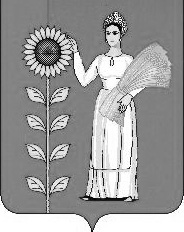 АДМИНИСТРАЦИЯ  ДОБРИНСКОГО МУНИЦИПАЛЬНОГО РАЙОНАЛипецкой области399430, Липецкая обл., п. Добринка, ул. М.Горького 5E-mail dobrinka@admlr.lipetsk.ru№________ от  ___________Администрация Добринского муниципального района Липецкой области Место нахождения: 399430, Липецкая область, п. Добринка, ул.М.Горького, д.5Место нахождения:ИНН/КПП 4804002990 /480401001ИНН/КПП Платежные реквизиты:р/сч.: Банк БИК Платежные реквизиты:р/сч.: Банк БИК______________/ _________________     (подпись)                  (ФИО)______________/ _______________     (подпись)                  (ФИО)